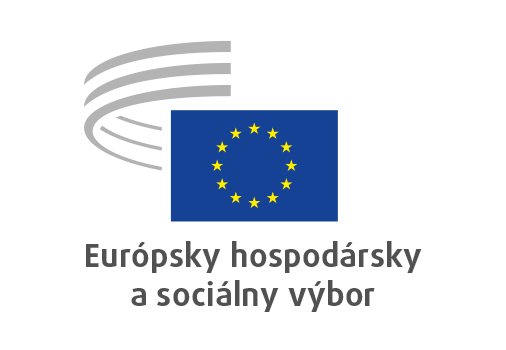 Brusel 29. mája 2020Obsah:1.	ZAMESTNANOSŤ, SOCIÁLNE VECI A OBČIANSTVO	32.	POĽNOHOSPODÁRSTVO, ROZVOJ VIDIEKA A ŽIVOTNÉ PROSTREDIE	7Prijímanie stanovísk na diaľku sa uskutočnilo 5. a 7. mája v troch fázach: dopoludnia 5. mája sa konalo hlasovanie o schválení rozhodnutia predsedu o dočasnej výnimke z rokovacieho poriadku Európskeho hospodárskeho a sociálneho výboru vzhľadom na mimoriadne preventívne a ochranné opatrenia v dôsledku pandémie COVID-19 v Európskej únii, hlasovanie o predložených pozmeňovacích návrhoch k návrhom stanovísk a o kompromisných návrhoch prebehlo 5. mája popoludní a o konečných zneniach stanovísk 7. mája dopoludnia.Prostredníctvom postupu na diaľku boli prijaté tieto stanoviská:ZAMESTNANOSŤ, SOCIÁLNE VECI A OBČIANSTVOUsmernenia pre politiky zamestnanosti na rok 2020Hlavná spravodajkyňa:	Ellen Nygren (skupina Pracovníci – SE)Ref.:	COM(2020) 70 final – 2020/0030 (NLE)EESC-2020-01835-00-00-ACHlavné bodyEHSV víta navrhované revidované usmernenia pre politiky zamestnanosti a uznáva ich úlohu ako dlhodobého kompasu pre politiky zamestnanosti členských štátov EÚ. Výbor sa domnieva, že EÚ a jej členské štáty musia vyvinúť viac úsilia na odstránenie rozdielov a zlepšenie konvergencie.V súčasnom kontexte pandémie COVID-19 sa EHSV domnieva, že je potrebné urobiť viac, pokiaľ ide o koordinovanú činnosť. Len komplexný európsky plán na oživenie hospodárstva nám umožní čo najlepšie reagovať na dôsledky pandémie COVID-19 a obnoviť udržateľnejšie a odolnejšie európske hospodárstvo. Výbor žiada, aby usmernenia pre politiky zamestnanosti na rok 2020 obsahovali dodatočné a mimoriadne/núdzové usmernenie pre politiky zamestnanosti, ktorým by sa riadili potrebné úpravy politík v tejto oblasti v členských štátoch EÚ.Pokiaľ ide o usmernenie č. 5 EHSV sa domnieva, že usmernenia pre politiky zamestnanosti by sa mali snažiť premietnuť trendy súvisiace s novými formami práce do spravodlivých pracovných príležitostí. Treba privítať výzvu na vytvorenie primeraných a spravodlivých mzdových systémov, a to buď prostredníctvom zlepšenia zákonných mechanizmov stanovovania minimálnej mzdy tam, kde je stanovená, alebo prostredníctvom kolektívneho vyjednávania. Zapojenie sociálnych partnerov má kľúčový význam. Usmernenie by malo v tejto súvislosti na konci zahŕňať návrhy na posilnenie účinnosti kolektívnych zmlúv prostredníctvom rozšírenia ich rozsahu pôsobnosti.Pokiaľ ide o usmernenie č. 6, EHSV požaduje účinnejšie európske a národné stratégie na zabezpečenie udržateľného financovania rekvalifikácie a zvyšovania kvalifikácie všetkých dospelých prostredníctvom celoživotného vzdelávania, pričom by sa mal klásť osobitný dôraz na poskytovanie účinnej podpory pracovníkom a nezamestnaným.Pokiaľ ide o usmernenie č. 7, EHSV sa domnieva, že je potrebné urobiť viac pre uľahčenie a podporu sociálneho dialógu na vnútroštátnej aj európskej úrovni. Dosiahol sa pokrok pri zapájaní občianskej spoločnosti do procesu európskeho semestra, čo treba ďalej rozvíjať. EHSV sa domnieva, že toto usmernenie by malo zahŕňať aj potrebu ustanovení pre lepšiu ochranu zdravia a bezpečnosť pri práci. V súčasnom kontexte pandémie COVID-19 musia verejné orgány, podniky, zamestnanci a sociálni partneri vyvíjať úsilie, aby chránili pracovníkov, ich rodiny a spoločnosť ako celok. Malým podnikom a mikropodnikom by sa mala poskytnúť praktická, finančná a špecificky prispôsobená podpora pre programy v oblasti bezpečnosti a ochrany zdravia pri práci, aby rýchlo mohli prispôsobiť svoje pracoviská, zaviesť nové postupy a metódy a chrániť pracovníkov.Pokiaľ ide o usmernenie č. 8, výbor pripomína, že treba bojovať proti diskriminácii. Sociálna ochrana a zdravotná starostlivosť sa musia poskytovať všetkým. Malo by sa podporovať presadzovanie účasti žien na trhu práce, ako aj aktívne starnutie pre všetkých. V usmerneniach pre politiky zamestnanosti by sa mali zohľadniť aj ciele sociálnej ochrany, ako je úplný a efektívny rozsah sociálnej ochrany, primeranosť a transparentnosť.Kontakt:	Ana Dumitrache(tel.: +32 2 546 81 31 – e-mail: Ana.Dumitrache@eesc.europa.eu)Demografické výzvy v EÚ vzhľadom na hospodárske a rozvojové rozdielySpravodajca:	Stéphane Buffetaut (skupina Zamestnávatelia – FR)Pomocný spravodajca:	Adam Rogalewski (skupina Pracovníci – PL)Ref.:	prieskumné stanoviskoEESC-2019-04587-00-00-ACHlavné bodySúčasná demografická situácia v Európskej únii si vyžaduje holistický prístup, ktorý zahŕňa sociálne a hospodárske politiky, aktívny trh práce a politiky súdržnosti, politiky podporujúce rodiny a najmä možnosť zosúladiť súkromný a rodinný život s pracovným životom, osobitné opatrenia pre starnúcich pracovníkov, aktívne a zdravé politiky v oblasti starnutia, udržateľné a integrované prisťahovalecké politiky a opatrenia a politiky na predchádzanie fenoménu odlivu mozgov.Ďalší výrazný vzostup pôrodnosti (z angl. baby boom) je nepravdepodobný, a preto je mimoriadne dôležité, aby sa zlepšila účasť na trhu práce s cieľom čeliť dôsledkom demografickej situácie v Európe. Miera nezamestnanosti, nedostatočnej zamestnanosti a neaktivity je príliš vysoká v mnohých členských štátoch, najmä v prípade mladých ľudí. Boj proti nezamestnanosti musí byť jednou z priorít EÚ.Demografická dynamika sa odvíja aj od dôvery v budúcnosť. Z tohto dôvodu potrebuje EÚ silné hospodárstvo a silnú sociálnu politiku. Vykonávanie Európskeho piliera sociálnych práv je veľmi dôležitým faktorom pri zlepšovaní demografickej situácie v EÚ.Mať deti nesmie byť prekážkou v úsilí o profesionálnu kariéru alebo dôvodom schudobnenia alebo straty kúpnej sily, najmä pokiaľ ide o veľké rodiny. Je dôležité udržiavať alebo realizovať stabilné a proaktívne rodinné politiky a politiky trhu práce sústredené na človeka.Vnútorná mobilita je základnou slobodou EÚ, ktorá posilňuje európsku konkurencieschopnosť a poskytuje občanom príležitosti. Pokiaľ ide o mobilitu v rámci EÚ a odliv mozgov a pracovnej sily v spojitosti s vnútornou migráciou, sociálna a hospodárska vzostupná konvergencia členských štátov je najlepšou odpoveďou, ale vyžaduje si čas.Samotné prisťahovalectvo možno nemusí byť riešením európskej demografickej výzvy, ale môže pomôcť riešiť ju za predpokladu, že je sprevádzané spravodlivými a udržateľnými politikami integrácie s cieľom pomôcť novým prisťahovalcom usadiť sa a predchádzať problémom s integráciou.Kríza v súvislosti s ochorením COVID-19 bude mať závažné dôsledky pre budúce politiky EÚ zamerané na demografické výzvy a rastúce nerovnosti medzi členskými štátmi. Výbor vyzýva EÚ, aby pripravila príslušné politiky s ambicióznym financovaním na ochranu občanov pred nepriaznivými účinkami pandémie a predovšetkým hospodárskej krízy, ktorá bude nasledovať s cieľom zmierniť negatívne sociálne vplyvy.Kontakt:	Triin Aasmaa(tel.: +32 2 546 95 24 – e-mail: Triin.Aasmaa@eesc.europa.eu)Udržateľné financovanie celoživotného vzdelávania a rozvoja zručnostíSpravodajkyňa:	Tatjana Babrauskienė (skupina Pracovníci – LT)Pomocný spravodajca:	Pavel Trantina (skupina Rozmanitá Európa – CZ)Ref.:	prieskumné stanoviskoEESC-2019-04762-00-00-ACHlavné bodyToto stanovisko si vyžiadalo chorvátske predsedníctvo Rady EÚ, ktoré zdôraznilo, že v súčasnej situácii čoraz dynamickejšieho trhu práce je nevyhnutné posilniť celoživotné vzdelávanie.EHSV v tomto stanovisku vyzýva Európsku komisiu a členské štáty, aby zabezpečili všetkým občanom v Európe právo na kvalitné a inkluzívne celoživotné vzdelávanie na pracoviskách i mimo nich a aby podporovali uplatňovanie týchto zásad prostredníctvom udržateľného verejného financovania dohodnutého so sociálnymi partnermi a občianskou spoločnosťou.EHSV sa domnieva, že treba vytvoriť mechanizmy financovania, ktoré budú mobilizovať vnútroštátne zdroje a zahŕňať primerané rozdelenie nákladov medzi verejné orgány a úkromné subjekty, ako aj jednotlivcov a ďalšie relevantné zainteresované strany (napr. sociálnych partnerov, poskytovateľov odbornej prípravy a mimovládne organizácie).EHSV opakuje svoju výzvu, aby sa kládol väčší dôraz na sociálne investície, okrem iného do vzdelávania, odbornej prípravy a celoživotného vzdelávania. EHSV odporúča, aby sa diskutovalo o tom, či by sa tzv. zlaté pravidlo, podľa ktorého by sa verejné investície zamerané na budúcnosť mali v kontexte rozpočtových pravidiel HMÚ vyňať z výpočtu čistého deficitu štátneho rozpočtu financovania, nemohlo uplatňovať aj na sociálne investície podporované z prostriedkov štrukturálnych fondov EÚ.Výbor sa domnieva, že demokratické riadenie rozvoja a vykonávania politiky celoživotného vzdelávania vrátane účinného sociálneho dialógu a konzultácií s organizáciami občianskej spoločnosti zefektívňuje investície z hľadiska dosahovania cieľov politiky.EHSV vyzýva členské štáty, aby zaistili účinnú podporu pre zamestnané a nezamestnané osoby, ktoré majú ťažkosti s prístupom ku kvalitnému a inkluzívnemu vzdelávaniu a odbornej príprave pre dospelých, a to zabezpečením cieleného financovania pre tých, ktorí to potrebujú, ako sú nezamestnaní, pracovníci s neštandardnými zmluvami, osoby s nízkou kvalifikáciou, osoby so zdravotným postihnutím, starší pracovníci a osoby zo sociálne a ekonomicky znevýhodnených skupín, a s prihliadnutím na rodový rozmer.EHSV okrem toho vyzýva inštitúcie EÚ, aby sa dohodli na jedinom inkluzívnom rámci kľúčových kompetencií, ktorý by išiel nad rámec školského vzdelávania a zaoberal sa tak potrebou vzdelávania dospelých a nadobúdania životných zručností a kládol dôraz najmä na zručnosť naučiť sa učiť a na zručnosti v oblasti demokratického občianstva, ktoré sú nevyhnutné na to, aby sa podporovala aktívnejšia úloha dospelých v spoločnosti. EHSV taktiež vyzýva na väčší objem investícií do oblasti neformálneho vzdelávania a informálneho učenia sa, ktoré sú mimoriadne dôležité z hľadiska získavania týchto kompetencií.EHSV žiada, aby politiky v oblasti vzdelávania, odbornej prípravy a celoživotného vzdelávania zohľadňovali diferencovanejšie chápanie potrieb rôznych vzdelávacích prostredí a aby sa riadili hlavnou zásadou podporovať individuálny a jedinečný potenciál vzdelávajúcich sa osôb. Znamená to, že treba uznať, a to aj prostredníctvom trvalých investícií, hodnotu prostredí na vzdelávanie nad rámec formálneho vzdelávania.Výbor konštatuje, že v súvislosti s pandémiou COVIDI-19 sa zistilo, že vzdelávanie sa môže rýchlo prispôsobiť zmeneným okolnostiam. Vzdelávajúce sa osoby rozvíjajú rôzne nové prístupy, napríklad nezávislé alebo projektové vzdelávanie, sú čoraz zvedavejšie a zlepšujú svoje zručnosti v oblasti IT, aby sa mohli zapojiť do vzdelávania na diaľku. Využíva sa množstvo digitálnych platforiem, ktoré sú poskytované bezplatne. Základné prierezové zručnosti pomáhajú vzdelávajúcim sa osobám, ako aj vyučujúcim prispôsobiť sa tejto zmene. Keď sa život vráti do „normálu“, spoločnosť by si z tejto skúsenosti mala vziať ponaučenie a mala by ďalej rozvíjať tieto prístupy a zručnosti, pričom by do nich mala dostatočne investovať, aby každej vzdelávajúcej sa osobe umožnila zapojiť sa a mať z nich úžitok, a to bez ohľadu na jej sociálnu situáciu.Výbor napokon vyzýva všetkých rozhodujúcich činiteľov na európskej a vnútroštátnej úrovni, aby riešili súčasné problémy v oblasti celoživotného vzdelávania, ktoré sú podrobne uvedené v stanovisku, a aby finančne podporili riešenia týchto problémov.Kontakt: 	Ana Dumitrache(tel.: +32 2 546 81 31 – e-mail: Ana.Dumitrache@eesc.europa.eu)POĽNOHOSPODÁRSTVO, ROZVOJ VIDIEKA A ŽIVOTNÉ PROSTREDIEPrechodné ustanovenia týkajúce sa podpory z EPFRV a EPZFSpravodajca: 	Arnold Puech d'Alissac (skupina Zamestnávatelia – FR)Ref.:	COM(2019) 581 final – 2019/0254 (COD)EESC-2019-05784-00-00-ACHlavné bodyEHSV víta návrh Komisie na prechodný rok pre spoločnú poľnohospodársku politiku (prvý a druhý pilier) v roku 2021: rok bez priamej pomoci z prvého piliera by spôsobil deficit pre všetkých poľnohospodárov; rok bez pomoci z druhého piliera by pozastavil záväzky s vysokými environmentálnymi alebo klimatickými cieľmi a investície do modernizácie by sa odložili na neskôr.EHSV víta skutočnosť, že podmienky na získanie pomoci medzi rokmi 2020 a 2021 sú zachované, pretože poľnohospodári EÚ už poznajú podmienenosť a ekologizáciu.EHSV upozorňuje na riziko, pokiaľ ide o termín na oznámenie zmien do 1. augusta 2020. Príliš neskoré prijatie dohody o viacročnom finančnom rámci na roky 2021 – 2027 by totiž nemuselo umožniť včasné prijatie potrebných rozhodnutí na vnútroštátnej úrovni.Možnosť predĺženia programov rozvoja vidieka o jeden rok musí sprevádzať možnosť využiť po roku 2020 všetky prostriedky z druhého piliera, ktoré neboli vyčerpané v období rokov 2014 – 2020.EHSV víta skutočnosť, že viacročné opatrenia v rámci druhého piliera (opatrenia týkajúce sa ekologického poľnohospodárstva, agroenvironmentálne opatrenia a opatrenia súvisiace s klímou) sa predlžujú o jeden rok, žiada však, aby sa ich viazanosť predĺžila na päť rokov ako v období rokov 2014 – 2020. Návrh obmedziť obdobie viazanosti na tri roky bude určite zdrojom byrokracie a pre životné prostredie neprinesie žiadne výsledky.Výbor osobitne zdôrazňuje naliehavú potrebu rýchleho čerpania druhého piliera s cieľom zabezpečiť oživenie činnosti po skončení krízy spôsobenej ochorením COVID-19. Zahŕňalo by to podporu mladých poľnohospodárov pri zakladaní podnikov, podporu krátkych dodávateľských reťazcov, ktoré sú počas krízy veľmi oceňované, kolektívnych výrobných a marketingových činností, ako aj agroturistiky. Osobitnú pozornosť treba v tejto súvislosti venovať najvzdialenejším, ostrovným, horským a izolovaným regiónom, ktoré sú veľmi závislé od cestovného ruchu.Kontakt:	Arturo Iniguez(tel.: +32 2 546 87 68 – e-mail: Arturo.Iniguez@eesc.europa.eu)Viacročný plán riadenia populácie tuniaka modroplutvéhoSpravodajca: 	Gabriel Sarró Iparraguirre (skupina Rozmanitá Európa – ES)Ref.:	COM(2019) 619 final – 2019/0272 (COD)EESC-2020-00223-00-00-ACHlavné bodyEHSV víta prijatie viacročného plánu riadenia populácie tuniaka modroplutvého vo východnom Atlantiku a v Stredozemnom mori, keďže súčasná situácia biomasy tejto populácie je na historicky najvyššej úrovni, čo umožňuje upustiť od núdzových opatrení zavedených v predchádzajúcom pláne obnovy.Výbor sa domnieva, že stanovenie viacročného plánu riadenia v Európskej únii, ktorým sa zabezpečuje vykonávanie opatrení obsiahnutých v odporúčaní 18-02 prijatom na 21. mimoriadnom zasadnutí Medzinárodnej komisie pre zachovanie atlantických tuniakov v roku 2018, je najvhodnejším spôsobom na zachovanie populácie nad úrovňami biomasy, pri ktorých je možné dosiahnuť maximálny udržateľný výnos, pričom sa zohľadňujú osobitosti rôznych druhov výstroja a rybolovných techník používaných pri tomto druhu rybolovu.EHSV navrhuje, aby zákonodarcovia aktualizovali návrh nariadenia s cieľom zahrnúť zmeny, ktoré v roku 2019 schválila Medzinárodná komisia pre zachovanie atlantických tuniakov vo svojom odporúčaní 19-04.Kontakt:	Arturo Iniguez(tel.: +32 2 546 87 68 – e-mail: Arturo.Iniguez@eesc.europa.eu)____________PRIJATIE STANOVÍSK NA DIAĽKU

5. A 7. MÁJA 2020

PREHĽAD PRIJATÝCH STANOVÍSKTento dokument je dostupný vo všetkých úradných jazykoch EÚ na webovom sídle EHSV:https://www.eesc.europa.eu/sk/our-work/opinions-information-reports/plenary-session-summariesUvedené stanoviská možno nájsť on-line cez vyhľadávač EHSV:https://dmsearch.eesc.europa.eu/search/opinion